NameK.Senthil  BabuK.Senthil  BabuK.Senthil  BabuK.Senthil  BabuK.Senthil  BabuK.Senthil  BabuK.Senthil  BabuK.Senthil  Babu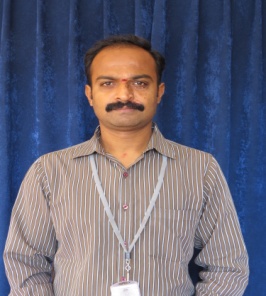 DesignationAssociate ProfessorAssociate ProfessorAssociate ProfessorAssociate ProfessorAssociate ProfessorAssociate ProfessorAssociate ProfessorAssociate ProfessorDate of joining02/07/201202/07/201202/07/201202/07/201202/07/201202/07/201202/07/201202/07/2012Mobile No98864718779886471877988647187798864718779886471877988647187798864718779886471877Email IDKsenthilbabu80@gmail.comKsenthilbabu80@gmail.comKsenthilbabu80@gmail.comKsenthilbabu80@gmail.comKsenthilbabu80@gmail.comKsenthilbabu80@gmail.comKsenthilbabu80@gmail.comKsenthilbabu80@gmail.comEducationQualificationsUGUGPGPGPGPGPh.DEducationQualificationsDegreeDegreeBEBEMTechMTechMTechMTechEducationQualificationsSpecializationSpecializationECEECEElectronicsElectronicsElectronicsElectronicsEducationQualificationsInstitute NameInstitute NameAERIAERISir MVITSir MVITSir MVITSir MVITEducationQualificationsUniversityUniversityMadras UniversityMadras UniversityVTUVTUVTUVTUEducationQualificationsYear of PassingYear of Passing200120012005200520052005ExperienceTeachingTeachingTeachingNo of YrsNo of YrsIndustrialIndustrialNo of YrsExperienceInstitute NameKSIT,BangaloreKSIT,BangaloreKSIT,Bangalore5yrs5yrsCybernectic SystemsCybernectic Systems2.6yrsExperienceInstitute NameSEACET,BangaloreSEACET,BangaloreSEACET,Bangalore1yr1yrExperienceInstitute NameAIEMSAIEMSAIEMS1yr1yrExperienceInstitute NameKSITKSITKSIT5.2yrs5.2yrsExperienceInstitute NameExperienceInstitute NameExperienceTotal NO of         YrsTeachingTeachingTeaching12.212.2IndustrialIndustrial2.6Area of InterestData CommunicationData CommunicationData CommunicationData CommunicationData CommunicationData CommunicationData CommunicationData CommunicationData CommunicationResearch PapersJournalsJournalsJournalsConferencesConferencesResearch PapersDetails Of PapersPresented a paper on “ Energy model for the configured MSP430F1612 on a TelosB mote with the help of contiki” in an International Conference on Emerging research in Electronics ,Computer science and Technology  held at PES college of Engineering, Mandya and published the same in SPRINGER journal.Presented a paper on “ Energy model for the configured MSP430F1612 on a TelosB mote with the help of contiki” in an International Conference on Emerging research in Electronics ,Computer science and Technology  held at PES college of Engineering, Mandya and published the same in SPRINGER journal.Presented a paper on “ Energy model for the configured MSP430F1612 on a TelosB mote with the help of contiki” in an International Conference on Emerging research in Electronics ,Computer science and Technology  held at PES college of Engineering, Mandya and published the same in SPRINGER journal.Presented a Paper on “A method to improve the throughput in Wireless Networks” in a National Conference held at  of Engineering.Presented a Paper on “A method to improve the throughput in Wireless Networks” in a National Conference held at  of Engineering.Presented a Paper on “A method to improve the throughput in Wireless Networks” in a National Conference held at  of Engineering.Presented a Paper on “A method to improve the throughput in Wireless Networks” in a National Conference held at  of Engineering.Presented a Paper on “A method to improve the throughput in Wireless Networks” in a National Conference held at  of Engineering.Presented a Paper on “A method to improve the throughput in Wireless Networks” in a National Conference held at  of Engineering.Details Of PapersPublished a Paper “Jeopardy circumvent Wheelchair for self Assistance” in the International Journal IJARECE, ISSN 2278-909X , Volume 5, Issue 5 May 2016.Published a Paper “Jeopardy circumvent Wheelchair for self Assistance” in the International Journal IJARECE, ISSN 2278-909X , Volume 5, Issue 5 May 2016.Published a Paper “Jeopardy circumvent Wheelchair for self Assistance” in the International Journal IJARECE, ISSN 2278-909X , Volume 5, Issue 5 May 2016.Presented a Paper on “Proposed Method to Overcome near far Effect in CDMA technology using Fuzzy Logic” in a National Conference - Communication Networks and Security   held at  of Engineering.Presented a Paper on “Proposed Method to Overcome near far Effect in CDMA technology using Fuzzy Logic” in a National Conference - Communication Networks and Security   held at  of Engineering.Presented a Paper on “Proposed Method to Overcome near far Effect in CDMA technology using Fuzzy Logic” in a National Conference - Communication Networks and Security   held at  of Engineering.Presented a Paper on “Proposed Method to Overcome near far Effect in CDMA technology using Fuzzy Logic” in a National Conference - Communication Networks and Security   held at  of Engineering.Presented a Paper on “Proposed Method to Overcome near far Effect in CDMA technology using Fuzzy Logic” in a National Conference - Communication Networks and Security   held at  of Engineering.Presented a Paper on “Proposed Method to Overcome near far Effect in CDMA technology using Fuzzy Logic” in a National Conference - Communication Networks and Security   held at  of Engineering.Details Of PapersPresented a paper on “ Analysis of link layer security in wireless sensor networks” in a National Conference – Networking and Data Management Technologies held at  of  ,HyderabadPresented a paper on “ Analysis of link layer security in wireless sensor networks” in a National Conference – Networking and Data Management Technologies held at  of  ,HyderabadPresented a paper on “ Analysis of link layer security in wireless sensor networks” in a National Conference – Networking and Data Management Technologies held at  of  ,HyderabadPresented a paper on “ Analysis of link layer security in wireless sensor networks” in a National Conference – Networking and Data Management Technologies held at  of  ,HyderabadPresented a paper on “ Analysis of link layer security in wireless sensor networks” in a National Conference – Networking and Data Management Technologies held at  of  ,HyderabadPresented a paper on “ Analysis of link layer security in wireless sensor networks” in a National Conference – Networking and Data Management Technologies held at  of  ,HyderabadDetails Of PapersPresented a paper on “ Porting Contiki to customized TelosB mote” in an International Conference on Evolutionary trends in Information Technology held at VTU, BelgaumPresented a paper on “ Porting Contiki to customized TelosB mote” in an International Conference on Evolutionary trends in Information Technology held at VTU, BelgaumPresented a paper on “ Porting Contiki to customized TelosB mote” in an International Conference on Evolutionary trends in Information Technology held at VTU, BelgaumPresented a paper on “ Porting Contiki to customized TelosB mote” in an International Conference on Evolutionary trends in Information Technology held at VTU, BelgaumPresented a paper on “ Porting Contiki to customized TelosB mote” in an International Conference on Evolutionary trends in Information Technology held at VTU, BelgaumPresented a paper on “ Porting Contiki to customized TelosB mote” in an International Conference on Evolutionary trends in Information Technology held at VTU, BelgaumPresented a paper on “ Energy model for the configured MSP430F1612 on a TelosB mote with the help of contiki” in an International Conference on Emerging research in Electronics ,Computer science and Technology  held at PES college of Engineering, MandyaPresented a paper on “ Energy model for the configured MSP430F1612 on a TelosB mote with the help of contiki” in an International Conference on Emerging research in Electronics ,Computer science and Technology  held at PES college of Engineering, MandyaPresented a paper on “ Energy model for the configured MSP430F1612 on a TelosB mote with the help of contiki” in an International Conference on Emerging research in Electronics ,Computer science and Technology  held at PES college of Engineering, MandyaPresented a paper on “ Energy model for the configured MSP430F1612 on a TelosB mote with the help of contiki” in an International Conference on Emerging research in Electronics ,Computer science and Technology  held at PES college of Engineering, MandyaPresented a paper on “ Energy model for the configured MSP430F1612 on a TelosB mote with the help of contiki” in an International Conference on Emerging research in Electronics ,Computer science and Technology  held at PES college of Engineering, MandyaPresented a paper on “ Energy model for the configured MSP430F1612 on a TelosB mote with the help of contiki” in an International Conference on Emerging research in Electronics ,Computer science and Technology  held at PES college of Engineering, MandyaPresented a paper “Humanoid Arm Tracking by Leap Motion Sensor Technology” in the National conference  on Technological Innovations in Communications and Computations  NCTICC organized by the Department of TCE at KSIT from  10th-12th  May 2017Presented a paper “Humanoid Arm Tracking by Leap Motion Sensor Technology” in the National conference  on Technological Innovations in Communications and Computations  NCTICC organized by the Department of TCE at KSIT from  10th-12th  May 2017Presented a paper “Humanoid Arm Tracking by Leap Motion Sensor Technology” in the National conference  on Technological Innovations in Communications and Computations  NCTICC organized by the Department of TCE at KSIT from  10th-12th  May 2017Presented a paper “Humanoid Arm Tracking by Leap Motion Sensor Technology” in the National conference  on Technological Innovations in Communications and Computations  NCTICC organized by the Department of TCE at KSIT from  10th-12th  May 2017Presented a paper “Humanoid Arm Tracking by Leap Motion Sensor Technology” in the National conference  on Technological Innovations in Communications and Computations  NCTICC organized by the Department of TCE at KSIT from  10th-12th  May 2017Presented a paper “Humanoid Arm Tracking by Leap Motion Sensor Technology” in the National conference  on Technological Innovations in Communications and Computations  NCTICC organized by the Department of TCE at KSIT from  10th-12th  May 2017Presented a paper “Android Based Agricultural Automation” in the National conference  on Technological Innovations in Communications and Computations  NCTICC organized by the Department of TCE at KSIT from  10th-12th  May 2017Presented a paper “Android Based Agricultural Automation” in the National conference  on Technological Innovations in Communications and Computations  NCTICC organized by the Department of TCE at KSIT from  10th-12th  May 2017Presented a paper “Android Based Agricultural Automation” in the National conference  on Technological Innovations in Communications and Computations  NCTICC organized by the Department of TCE at KSIT from  10th-12th  May 2017Presented a paper “Android Based Agricultural Automation” in the National conference  on Technological Innovations in Communications and Computations  NCTICC organized by the Department of TCE at KSIT from  10th-12th  May 2017Presented a paper “Android Based Agricultural Automation” in the National conference  on Technological Innovations in Communications and Computations  NCTICC organized by the Department of TCE at KSIT from  10th-12th  May 2017Presented a paper “Android Based Agricultural Automation” in the National conference  on Technological Innovations in Communications and Computations  NCTICC organized by the Department of TCE at KSIT from  10th-12th  May 2017Presented a paper “Implementation of Virtual Reality of Leap motion sensor to control Humanoid Robotic Arm” in the National conference  on Electronics, Signals and Communication NCESC-2017 jointly organized by the department of ECE and TCE at GSSSIETW, Mysuru  on 29th May 2017Presented a paper “Implementation of Virtual Reality of Leap motion sensor to control Humanoid Robotic Arm” in the National conference  on Electronics, Signals and Communication NCESC-2017 jointly organized by the department of ECE and TCE at GSSSIETW, Mysuru  on 29th May 2017Presented a paper “Implementation of Virtual Reality of Leap motion sensor to control Humanoid Robotic Arm” in the National conference  on Electronics, Signals and Communication NCESC-2017 jointly organized by the department of ECE and TCE at GSSSIETW, Mysuru  on 29th May 2017Presented a paper “Implementation of Virtual Reality of Leap motion sensor to control Humanoid Robotic Arm” in the National conference  on Electronics, Signals and Communication NCESC-2017 jointly organized by the department of ECE and TCE at GSSSIETW, Mysuru  on 29th May 2017Presented a paper “Implementation of Virtual Reality of Leap motion sensor to control Humanoid Robotic Arm” in the National conference  on Electronics, Signals and Communication NCESC-2017 jointly organized by the department of ECE and TCE at GSSSIETW, Mysuru  on 29th May 2017Presented a paper “Implementation of Virtual Reality of Leap motion sensor to control Humanoid Robotic Arm” in the National conference  on Electronics, Signals and Communication NCESC-2017 jointly organized by the department of ECE and TCE at GSSSIETW, Mysuru  on 29th May 2017Presented a paper “Implementation of Virtual Reality of Leap motion sensor to control Humanoid Robotic Arm” in the National conference  on Electronics, Signals and Communication NCESC-2017 jointly organized by the department of ECE and TCE at GSSSIETW, Mysuru  on 29th May 2017Presented a paper “Implementation of Virtual Reality of Leap motion sensor to control Humanoid Robotic Arm” in the National conference  on Electronics, Signals and Communication NCESC-2017 jointly organized by the department of ECE and TCE at GSSSIETW, Mysuru  on 29th May 2017Presented a paper “Implementation of Virtual Reality of Leap motion sensor to control Humanoid Robotic Arm” in the National conference  on Electronics, Signals and Communication NCESC-2017 jointly organized by the department of ECE and TCE at GSSSIETW, Mysuru  on 29th May 2017Presented a paper “Implementation of Virtual Reality of Leap motion sensor to control Humanoid Robotic Arm” in the National conference  on Electronics, Signals and Communication NCESC-2017 jointly organized by the department of ECE and TCE at GSSSIETW, Mysuru  on 29th May 2017Presented a paper “Implementation of Virtual Reality of Leap motion sensor to control Humanoid Robotic Arm” in the National conference  on Electronics, Signals and Communication NCESC-2017 jointly organized by the department of ECE and TCE at GSSSIETW, Mysuru  on 29th May 2017Presented a paper “Implementation of Virtual Reality of Leap motion sensor to control Humanoid Robotic Arm” in the National conference  on Electronics, Signals and Communication NCESC-2017 jointly organized by the department of ECE and TCE at GSSSIETW, Mysuru  on 29th May 2017